Исполнение проекта «Городская среда» в Залегощенском районеВ 2019 году произошло преобразование приоритетного проекта «Формирование комфортной городской среды» в Федеральный проект «Формирование комфортной городской среды» Национального проекта «Жилье и городская среда». На основании этого была принята муниципальная программа «Формирование современной  городской среды на территории поселка Залегощь Залегощенского района на 2018 – 2024 годы».В 2019 году благоустроены 2 дворовые территории многоквартирных домов площадью покрытия 1740,19 кв. м в том числе:благоустройство дворовой территории многоквартирных домов, расположенных по адресу: п. Залегощь, ул. Заводская, д.6а,8а, общей стоимостью 2344,188 тыс. рублей.В 2019 году проведен второй этап благоустройства общественной территории Мемориал «Скорбящая Мать» в п. Залегощь, ул. Привокзальная общей площадью 1955 кв.м, стоимостью 612,692 тыс. рублей.Все работы по благоустройству были выполнены качественно и в срок согласно заключенным муниципальным контрактам.В 2020 году планируется произвести работы по благоустройству 2 дворовых территорий по адресу: ул. М.Горького, д. 91,93, ул. Заводская 4а общей стоимостью 2984022,00 руб., благоустройство общественной территории Сквер Победы (1 этап) в п. Залегощь, ул. М.Горького стоимостью 684272,00 руб.17 февраля 2020 года в п. Залегощь по ул. М.Горького д. 91, 93,                   ул. Заводская, д. 4а  были проведены сходы граждан, с целью обсуждения дизайн - проектов благоустройства дворовых и общественной территории. Сходы проводил Свинолобов Юрий Васильевич – начальник отдела по вопросам местного значения городского поселения Залегощь администрации Залегощенского района, Ефанова Оксана Юрьевна – специалист отдела по вопросам местного значения городского поселения Залегощь администрации Залегощенского района. Был определён минимальный перечень работ, который включает в себя: ремонт дворовых проездов, обеспечение освещения дворовых территорий, установку скамеек и урн для мусора. В дополнительный перечень работ входит: установка детских и спортивных площадок, обустройство автомобильных парковок и озеленение, которые софинансируются жителями многоквартирных домов.Работы по благоустройству дворовых территорий будут проводиться по завершению конкурсных мероприятий и заключения муниципальных контрактов.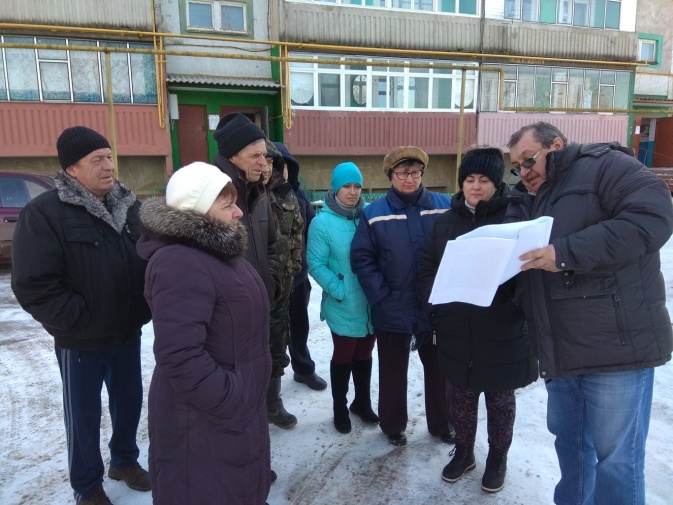 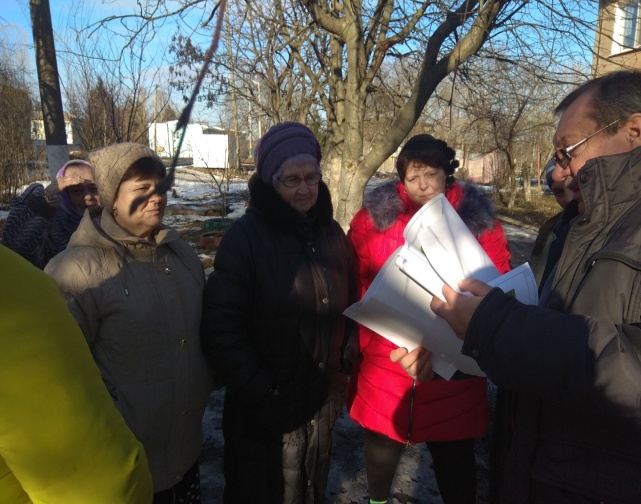 